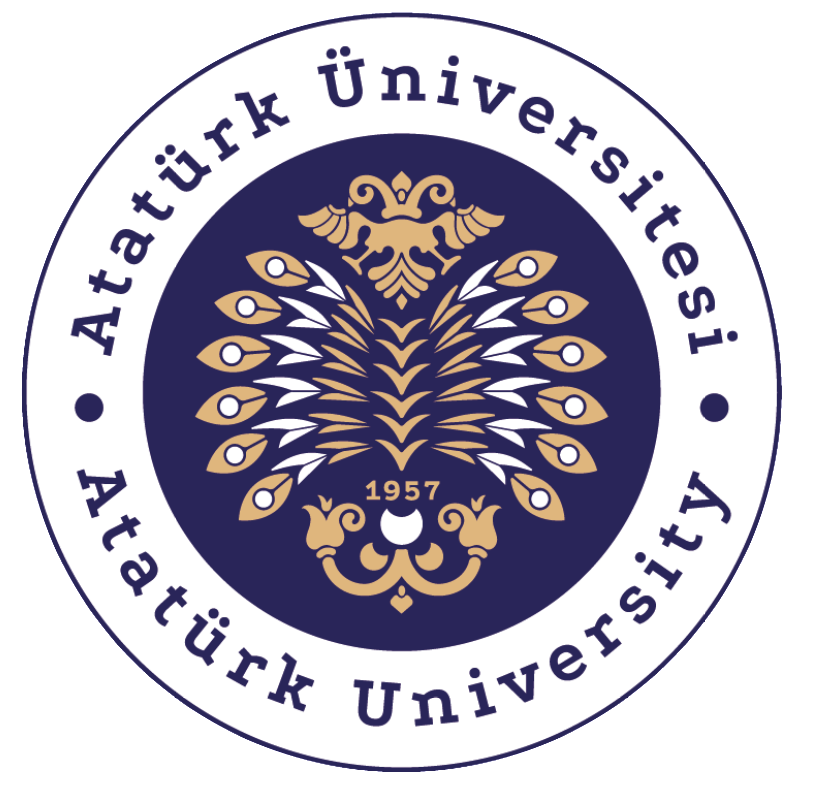 Atatürk Üniversitesi 2020-2023 Stratejik Plan Birinci 6 Aylık İzleme Raporu(1 Ocak 2020 – 01. Temmuz 2020)Amaç (A1)Tüm birimlerinde nitelikli eğitim ve öğretim faaliyetleri sunarak bilimsel erki yüksek, yenilikçi, girişimci ve rekabetçi mezunlar vermekTüm birimlerinde nitelikli eğitim ve öğretim faaliyetleri sunarak bilimsel erki yüksek, yenilikçi, girişimci ve rekabetçi mezunlar vermekTüm birimlerinde nitelikli eğitim ve öğretim faaliyetleri sunarak bilimsel erki yüksek, yenilikçi, girişimci ve rekabetçi mezunlar vermekTüm birimlerinde nitelikli eğitim ve öğretim faaliyetleri sunarak bilimsel erki yüksek, yenilikçi, girişimci ve rekabetçi mezunlar vermekTüm birimlerinde nitelikli eğitim ve öğretim faaliyetleri sunarak bilimsel erki yüksek, yenilikçi, girişimci ve rekabetçi mezunlar vermekHedef (H1.1) Üniversite ölçeğinde akredite olan 10 lisans program sayısını, toplam lisans program sayısının % 10’una yükseltmekÜniversite ölçeğinde akredite olan 10 lisans program sayısını, toplam lisans program sayısının % 10’una yükseltmekÜniversite ölçeğinde akredite olan 10 lisans program sayısını, toplam lisans program sayısının % 10’una yükseltmekÜniversite ölçeğinde akredite olan 10 lisans program sayısını, toplam lisans program sayısının % 10’una yükseltmekÜniversite ölçeğinde akredite olan 10 lisans program sayısını, toplam lisans program sayısının % 10’una yükseltmekHedef (H1.1) Performansı%25%25%25%25%25Sorumlu BirimÜst Yönetim (Rektörlük)Üst Yönetim (Rektörlük)Üst Yönetim (Rektörlük)Üst Yönetim (Rektörlük)Üst Yönetim (Rektörlük)Performans GöstergeleriHedefe Etkisi (%)Plan Dönemi Başlangıç Değeri*Aİzleme Dönemindeki Yılsonu Hedeflenen Değer (B)İzleme Dönemindeki Gerçekleşme Değeri (C)Performans(%) (C-A)/(B-A)PG1.1.1:Akredite olan program sayısının toplam program sayısına oranı%100%5%7%5,5%25Açıklama2020 yılı ilk altı ayında akredite olan program sayısının toplam programa oranında covid-19 salgını nedeniyle beklenen artış sağlanamamıştır.2020 yılı ilk altı ayında akredite olan program sayısının toplam programa oranında covid-19 salgını nedeniyle beklenen artış sağlanamamıştır.2020 yılı ilk altı ayında akredite olan program sayısının toplam programa oranında covid-19 salgını nedeniyle beklenen artış sağlanamamıştır.2020 yılı ilk altı ayında akredite olan program sayısının toplam programa oranında covid-19 salgını nedeniyle beklenen artış sağlanamamıştır.2020 yılı ilk altı ayında akredite olan program sayısının toplam programa oranında covid-19 salgını nedeniyle beklenen artış sağlanamamıştır.Amaç (A1)Tüm birimlerinde nitelikli eğitim ve öğretim faaliyetleri sunarak bilimsel erki yüksek, yenilikçi, girişimci ve rekabetçi mezunlar vermekTüm birimlerinde nitelikli eğitim ve öğretim faaliyetleri sunarak bilimsel erki yüksek, yenilikçi, girişimci ve rekabetçi mezunlar vermekTüm birimlerinde nitelikli eğitim ve öğretim faaliyetleri sunarak bilimsel erki yüksek, yenilikçi, girişimci ve rekabetçi mezunlar vermekTüm birimlerinde nitelikli eğitim ve öğretim faaliyetleri sunarak bilimsel erki yüksek, yenilikçi, girişimci ve rekabetçi mezunlar vermekTüm birimlerinde nitelikli eğitim ve öğretim faaliyetleri sunarak bilimsel erki yüksek, yenilikçi, girişimci ve rekabetçi mezunlar vermekHedef (H1.2) Uluslararası değişim programlarına katılım sağlayan öğrenci sayısını bir önceki yıla göre %10 arttırmakUluslararası değişim programlarına katılım sağlayan öğrenci sayısını bir önceki yıla göre %10 arttırmakUluslararası değişim programlarına katılım sağlayan öğrenci sayısını bir önceki yıla göre %10 arttırmakUluslararası değişim programlarına katılım sağlayan öğrenci sayısını bir önceki yıla göre %10 arttırmakUluslararası değişim programlarına katılım sağlayan öğrenci sayısını bir önceki yıla göre %10 arttırmakHedef (H1.2) Performansı%-241%-241%-241%-241%-241Sorumlu BirimDış İlişkiler OfisiDış İlişkiler OfisiDış İlişkiler OfisiDış İlişkiler OfisiDış İlişkiler OfisiPerformans GöstergeleriHedefe Etkisi (%)Plan Dönemi Başlangıç Değeri*Aİzleme Dönemindeki Yılsonu Hedeflenen Değer (B)İzleme Dönemindeki Gerçekleşme Değeri (C)Performans(%) (C-A)/(B-A)PG1.2.1:Uluslararası değişim programlarına katılan öğrenci sayısı%80132    16063%-246AçıklamaCovid 19 pandemisi nedeniyle uluslararası seyahatlere önemli oranda kısıtlama getirilmiştir. Bu sebeple beklenen hedef değere ulaşılamamıştır.Covid 19 pandemisi nedeniyle uluslararası seyahatlere önemli oranda kısıtlama getirilmiştir. Bu sebeple beklenen hedef değere ulaşılamamıştır.Covid 19 pandemisi nedeniyle uluslararası seyahatlere önemli oranda kısıtlama getirilmiştir. Bu sebeple beklenen hedef değere ulaşılamamıştır.Covid 19 pandemisi nedeniyle uluslararası seyahatlere önemli oranda kısıtlama getirilmiştir. Bu sebeple beklenen hedef değere ulaşılamamıştır.Covid 19 pandemisi nedeniyle uluslararası seyahatlere önemli oranda kısıtlama getirilmiştir. Bu sebeple beklenen hedef değere ulaşılamamıştır.PG1.2.2:Uluslararası değişim programlarından gelen öğrenci sayısı%20445324%-222AçıklamaCovid 19 pandemisi nedeniyle uluslararası seyahatlere önemli oranda kısıtlama getirilmiştir. Bu sebeple beklenen hedef değere ulaşılamamıştır.Covid 19 pandemisi nedeniyle uluslararası seyahatlere önemli oranda kısıtlama getirilmiştir. Bu sebeple beklenen hedef değere ulaşılamamıştır.Covid 19 pandemisi nedeniyle uluslararası seyahatlere önemli oranda kısıtlama getirilmiştir. Bu sebeple beklenen hedef değere ulaşılamamıştır.Covid 19 pandemisi nedeniyle uluslararası seyahatlere önemli oranda kısıtlama getirilmiştir. Bu sebeple beklenen hedef değere ulaşılamamıştır.Covid 19 pandemisi nedeniyle uluslararası seyahatlere önemli oranda kısıtlama getirilmiştir. Bu sebeple beklenen hedef değere ulaşılamamıştır.Amaç (A1)Tüm birimlerinde nitelikli eğitim ve öğretim faaliyetleri sunarak bilimsel erki yüksek, yenilikçi, girişimci ve rekabetçi mezunlar vermekTüm birimlerinde nitelikli eğitim ve öğretim faaliyetleri sunarak bilimsel erki yüksek, yenilikçi, girişimci ve rekabetçi mezunlar vermekTüm birimlerinde nitelikli eğitim ve öğretim faaliyetleri sunarak bilimsel erki yüksek, yenilikçi, girişimci ve rekabetçi mezunlar vermekTüm birimlerinde nitelikli eğitim ve öğretim faaliyetleri sunarak bilimsel erki yüksek, yenilikçi, girişimci ve rekabetçi mezunlar vermekTüm birimlerinde nitelikli eğitim ve öğretim faaliyetleri sunarak bilimsel erki yüksek, yenilikçi, girişimci ve rekabetçi mezunlar vermekHedef (H1.3)Çift ana dal eğitimi alma imkânı sunan program sayısını, toplam program sayısının % 5’i oranına yükseltmek Çift ana dal eğitimi alma imkânı sunan program sayısını, toplam program sayısının % 5’i oranına yükseltmek Çift ana dal eğitimi alma imkânı sunan program sayısını, toplam program sayısının % 5’i oranına yükseltmek Çift ana dal eğitimi alma imkânı sunan program sayısını, toplam program sayısının % 5’i oranına yükseltmek Çift ana dal eğitimi alma imkânı sunan program sayısını, toplam program sayısının % 5’i oranına yükseltmek Hedef (H1.3) Performansı%18%18%18%18%18Sorumlu BirimÜst Yönetim (Rektörlük)Üst Yönetim (Rektörlük)Üst Yönetim (Rektörlük)Üst Yönetim (Rektörlük)Üst Yönetim (Rektörlük)Performans GöstergeleriHedefe Etkisi (%)Plan Dönemi Başlangıç Değeri*Aİzleme Dönemindeki Yılsonu Hedeflenen Değer (B)İzleme Dönemindeki Gerçekleşme Değeri (C)Performans(%) (C-A)/(B-A)PG1.3.1:Çift anadal program sayısı%505209%27Açıklama2020 yılı ilk altı ayında 9 çift anadal programı açılmış olup, yıl sonunda hedeflenen değere ulaşılacağı tahmin edilmektedir.2020 yılı ilk altı ayında 9 çift anadal programı açılmış olup, yıl sonunda hedeflenen değere ulaşılacağı tahmin edilmektedir.2020 yılı ilk altı ayında 9 çift anadal programı açılmış olup, yıl sonunda hedeflenen değere ulaşılacağı tahmin edilmektedir.2020 yılı ilk altı ayında 9 çift anadal programı açılmış olup, yıl sonunda hedeflenen değere ulaşılacağı tahmin edilmektedir.2020 yılı ilk altı ayında 9 çift anadal programı açılmış olup, yıl sonunda hedeflenen değere ulaşılacağı tahmin edilmektedir.PG1.3.2:Çift anadal programına katılan öğrenci sayısı%50408044%10Açıklama2020 yılı ilk altı ayında çift anadal programına katılan öğrenci sayısı 44 olup, yıl sonunda hedeflenen değere ulaşılacağı tahmin edilmektedir.2020 yılı ilk altı ayında çift anadal programına katılan öğrenci sayısı 44 olup, yıl sonunda hedeflenen değere ulaşılacağı tahmin edilmektedir.2020 yılı ilk altı ayında çift anadal programına katılan öğrenci sayısı 44 olup, yıl sonunda hedeflenen değere ulaşılacağı tahmin edilmektedir.2020 yılı ilk altı ayında çift anadal programına katılan öğrenci sayısı 44 olup, yıl sonunda hedeflenen değere ulaşılacağı tahmin edilmektedir.2020 yılı ilk altı ayında çift anadal programına katılan öğrenci sayısı 44 olup, yıl sonunda hedeflenen değere ulaşılacağı tahmin edilmektedir.Amaç (A1)Tüm birimlerinde nitelikli eğitim ve öğretim faaliyetleri sunarak bilimsel erki yüksek, yenilikçi, girişimci ve rekabetçi mezunlar vermekTüm birimlerinde nitelikli eğitim ve öğretim faaliyetleri sunarak bilimsel erki yüksek, yenilikçi, girişimci ve rekabetçi mezunlar vermekTüm birimlerinde nitelikli eğitim ve öğretim faaliyetleri sunarak bilimsel erki yüksek, yenilikçi, girişimci ve rekabetçi mezunlar vermekTüm birimlerinde nitelikli eğitim ve öğretim faaliyetleri sunarak bilimsel erki yüksek, yenilikçi, girişimci ve rekabetçi mezunlar vermekTüm birimlerinde nitelikli eğitim ve öğretim faaliyetleri sunarak bilimsel erki yüksek, yenilikçi, girişimci ve rekabetçi mezunlar vermekHedef (H1.4)Fiziksel ve teknolojik altyapısı iyileştirilmiş akademik birim sayısını %30 oranında artırmakFiziksel ve teknolojik altyapısı iyileştirilmiş akademik birim sayısını %30 oranında artırmakFiziksel ve teknolojik altyapısı iyileştirilmiş akademik birim sayısını %30 oranında artırmakFiziksel ve teknolojik altyapısı iyileştirilmiş akademik birim sayısını %30 oranında artırmakFiziksel ve teknolojik altyapısı iyileştirilmiş akademik birim sayısını %30 oranında artırmakHedef (H1.4) Performansı%38%38%38%38%38Sorumlu BirimÜst Yönetim (Rektörlük)Üst Yönetim (Rektörlük)Üst Yönetim (Rektörlük)Üst Yönetim (Rektörlük)Üst Yönetim (Rektörlük)Performans GöstergeleriHedefe Etkisi (%)Plan Dönemi Başlangıç Değeri*Aİzleme Dönemindeki Yılsonu Hedeflenen Değer (B)İzleme Dönemindeki Gerçekleşme Değeri (C)Performans(%) (C-A)/(B-A)PG1.4.1:Öğrenci başına düşen fiziksel derslik alanı m2%5013,1    14,613,1%0AçıklamaPandemi nedeniyle uzaktan eğitime geçildiğinden fiziksel alan üzerinde herhangi bir değişiklik yapılamamıştır.Pandemi nedeniyle uzaktan eğitime geçildiğinden fiziksel alan üzerinde herhangi bir değişiklik yapılamamıştır.Pandemi nedeniyle uzaktan eğitime geçildiğinden fiziksel alan üzerinde herhangi bir değişiklik yapılamamıştır.Pandemi nedeniyle uzaktan eğitime geçildiğinden fiziksel alan üzerinde herhangi bir değişiklik yapılamamıştır.Pandemi nedeniyle uzaktan eğitime geçildiğinden fiziksel alan üzerinde herhangi bir değişiklik yapılamamıştır.PG1.4.2:Teknolojik altyapının yenilenme oranı%50%35%39%38%75AçıklamaÖğrencilerin daha iyi eğitim öğretim yapabilmeleri için teknolojik altyapının yenilenmesine büyük önem verilmiş, yenilenme oranı %38 olarak gerçekleşmiştir. 2020 yılı sonunda beklenen hedef değere ulaşılması için çalışmalar devam etmektedir.Öğrencilerin daha iyi eğitim öğretim yapabilmeleri için teknolojik altyapının yenilenmesine büyük önem verilmiş, yenilenme oranı %38 olarak gerçekleşmiştir. 2020 yılı sonunda beklenen hedef değere ulaşılması için çalışmalar devam etmektedir.Öğrencilerin daha iyi eğitim öğretim yapabilmeleri için teknolojik altyapının yenilenmesine büyük önem verilmiş, yenilenme oranı %38 olarak gerçekleşmiştir. 2020 yılı sonunda beklenen hedef değere ulaşılması için çalışmalar devam etmektedir.Öğrencilerin daha iyi eğitim öğretim yapabilmeleri için teknolojik altyapının yenilenmesine büyük önem verilmiş, yenilenme oranı %38 olarak gerçekleşmiştir. 2020 yılı sonunda beklenen hedef değere ulaşılması için çalışmalar devam etmektedir.Öğrencilerin daha iyi eğitim öğretim yapabilmeleri için teknolojik altyapının yenilenmesine büyük önem verilmiş, yenilenme oranı %38 olarak gerçekleşmiştir. 2020 yılı sonunda beklenen hedef değere ulaşılması için çalışmalar devam etmektedir.Amaç (A2)Bölge ve ülke ekonomisine katma değer oluşturacak ve evrensel bilime katkı sağlayacak Araştırma ve Girişimcilik faaliyetlerini en yüksek düzeye çıkarmakBölge ve ülke ekonomisine katma değer oluşturacak ve evrensel bilime katkı sağlayacak Araştırma ve Girişimcilik faaliyetlerini en yüksek düzeye çıkarmakBölge ve ülke ekonomisine katma değer oluşturacak ve evrensel bilime katkı sağlayacak Araştırma ve Girişimcilik faaliyetlerini en yüksek düzeye çıkarmakBölge ve ülke ekonomisine katma değer oluşturacak ve evrensel bilime katkı sağlayacak Araştırma ve Girişimcilik faaliyetlerini en yüksek düzeye çıkarmakBölge ve ülke ekonomisine katma değer oluşturacak ve evrensel bilime katkı sağlayacak Araştırma ve Girişimcilik faaliyetlerini en yüksek düzeye çıkarmakHedef (H2.1)SCI, SCI-Exp., SSCI, SSCI-Exp ve AHCI indekslerine giren yayın sayısı/ öğretim üyesi oranını 0,65’e yükseltmekSCI, SCI-Exp., SSCI, SSCI-Exp ve AHCI indekslerine giren yayın sayısı/ öğretim üyesi oranını 0,65’e yükseltmekSCI, SCI-Exp., SSCI, SSCI-Exp ve AHCI indekslerine giren yayın sayısı/ öğretim üyesi oranını 0,65’e yükseltmekSCI, SCI-Exp., SSCI, SSCI-Exp ve AHCI indekslerine giren yayın sayısı/ öğretim üyesi oranını 0,65’e yükseltmekSCI, SCI-Exp., SSCI, SSCI-Exp ve AHCI indekslerine giren yayın sayısı/ öğretim üyesi oranını 0,65’e yükseltmekHedef (H2.1) Performansı%-467%-467%-467%-467%-467Sorumlu BirimÜst Yönetim (Rektörlük)Üst Yönetim (Rektörlük)Üst Yönetim (Rektörlük)Üst Yönetim (Rektörlük)Üst Yönetim (Rektörlük)Performans GöstergeleriHedefe Etkisi (%)Plan Dönemi Başlangıç Değeri*Aİzleme Dönemindeki Yılsonu Hedeflenen Değer (B)İzleme Dönemindeki Gerçekleşme Değeri (C)Performans(%) (C-A)/(B-A)PG2.1.1:AHCI,SSCI,SCI,SCI-Exp.İndekslerine giren yayın sayısı/öğretim üyesi oranını  0,75’e  yükseltmek%1000,59   0,650,31%-467AçıklamaSCI, SCI-Exp., SSCI, SSCI-Exp ve AHCI indekslerine giren yayın sayısı/ öğretim üyesi oranı ilk altı ayda 0,31 olarak gerçekleşmiştir.Yıl sonuna kadar; hedeflenen performans değerine ulaşılması beklenilmektedir.SCI, SCI-Exp., SSCI, SSCI-Exp ve AHCI indekslerine giren yayın sayısı/ öğretim üyesi oranı ilk altı ayda 0,31 olarak gerçekleşmiştir.Yıl sonuna kadar; hedeflenen performans değerine ulaşılması beklenilmektedir.SCI, SCI-Exp., SSCI, SSCI-Exp ve AHCI indekslerine giren yayın sayısı/ öğretim üyesi oranı ilk altı ayda 0,31 olarak gerçekleşmiştir.Yıl sonuna kadar; hedeflenen performans değerine ulaşılması beklenilmektedir.SCI, SCI-Exp., SSCI, SSCI-Exp ve AHCI indekslerine giren yayın sayısı/ öğretim üyesi oranı ilk altı ayda 0,31 olarak gerçekleşmiştir.Yıl sonuna kadar; hedeflenen performans değerine ulaşılması beklenilmektedir.SCI, SCI-Exp., SSCI, SSCI-Exp ve AHCI indekslerine giren yayın sayısı/ öğretim üyesi oranı ilk altı ayda 0,31 olarak gerçekleşmiştir.Yıl sonuna kadar; hedeflenen performans değerine ulaşılması beklenilmektedir.Amaç (A2)Bölge ve ülke ekonomisine katma değer oluşturacak ve evrensel bilime katkı sağlayacak Araştırma ve Girişimcilik faaliyetlerini en yüksek düzeye çıkarmakBölge ve ülke ekonomisine katma değer oluşturacak ve evrensel bilime katkı sağlayacak Araştırma ve Girişimcilik faaliyetlerini en yüksek düzeye çıkarmakBölge ve ülke ekonomisine katma değer oluşturacak ve evrensel bilime katkı sağlayacak Araştırma ve Girişimcilik faaliyetlerini en yüksek düzeye çıkarmakBölge ve ülke ekonomisine katma değer oluşturacak ve evrensel bilime katkı sağlayacak Araştırma ve Girişimcilik faaliyetlerini en yüksek düzeye çıkarmakBölge ve ülke ekonomisine katma değer oluşturacak ve evrensel bilime katkı sağlayacak Araştırma ve Girişimcilik faaliyetlerini en yüksek düzeye çıkarmakHedef (H2.2)Kurum dışı (ulusal ve uluslararası kaynaklı )  proje sayısını yıllık % 10 ve Bilimsel Araştırma Proje sayısını yıllık % 20 oranında artırmakKurum dışı (ulusal ve uluslararası kaynaklı )  proje sayısını yıllık % 10 ve Bilimsel Araştırma Proje sayısını yıllık % 20 oranında artırmakKurum dışı (ulusal ve uluslararası kaynaklı )  proje sayısını yıllık % 10 ve Bilimsel Araştırma Proje sayısını yıllık % 20 oranında artırmakKurum dışı (ulusal ve uluslararası kaynaklı )  proje sayısını yıllık % 10 ve Bilimsel Araştırma Proje sayısını yıllık % 20 oranında artırmakKurum dışı (ulusal ve uluslararası kaynaklı )  proje sayısını yıllık % 10 ve Bilimsel Araştırma Proje sayısını yıllık % 20 oranında artırmakHedef (H2.2) Performansı%-31,5%-31,5%-31,5%-31,5%-31,5Sorumlu BirimRektörlük Proje OfisiRektörlük Proje OfisiRektörlük Proje OfisiRektörlük Proje OfisiRektörlük Proje OfisiPerformans GöstergeleriHedefe Etkisi (%)Plan Dönemi Başlangıç Değeri*Aİzleme Dönemindeki Yılsonu Hedeflenen Değer (B)İzleme Dönemindeki Gerçekleşme Değeri (C)Performans(%) (C-A)/(B-A)PG2.2.1:Bap Birimi tarafından desteklenen araştırma projelerinin sayısı%50310    446139%-126Açıklama2020 yılı ilk altı ayında 139 proje desteklenmekte olup, yaklaşık 50 proje onay aşamasındadır. Yılsonuna kadar hedeflenen değerin üzerinde projenin destekleneceği tahmin edilmektedir.2020 yılı ilk altı ayında 139 proje desteklenmekte olup, yaklaşık 50 proje onay aşamasındadır. Yılsonuna kadar hedeflenen değerin üzerinde projenin destekleneceği tahmin edilmektedir.2020 yılı ilk altı ayında 139 proje desteklenmekte olup, yaklaşık 50 proje onay aşamasındadır. Yılsonuna kadar hedeflenen değerin üzerinde projenin destekleneceği tahmin edilmektedir.2020 yılı ilk altı ayında 139 proje desteklenmekte olup, yaklaşık 50 proje onay aşamasındadır. Yılsonuna kadar hedeflenen değerin üzerinde projenin destekleneceği tahmin edilmektedir.2020 yılı ilk altı ayında 139 proje desteklenmekte olup, yaklaşık 50 proje onay aşamasındadır. Yılsonuna kadar hedeflenen değerin üzerinde projenin destekleneceği tahmin edilmektedir.PG2.2.2:Kurum Dışı (AB, SAN-TEZ, TÜBİTAK vb.) proje sayısı%5011614015%63Açıklama2020 yılı ilk altı ayında 15 proje kazanılmış olup, covid-19 salgını nedeniyle hedeflenen performans değerine ulaşılamamıştır.2020 yılı ilk altı ayında 15 proje kazanılmış olup, covid-19 salgını nedeniyle hedeflenen performans değerine ulaşılamamıştır.2020 yılı ilk altı ayında 15 proje kazanılmış olup, covid-19 salgını nedeniyle hedeflenen performans değerine ulaşılamamıştır.2020 yılı ilk altı ayında 15 proje kazanılmış olup, covid-19 salgını nedeniyle hedeflenen performans değerine ulaşılamamıştır.2020 yılı ilk altı ayında 15 proje kazanılmış olup, covid-19 salgını nedeniyle hedeflenen performans değerine ulaşılamamıştır.Amaç (A2)Bölge ve ülke ekonomisine katma değer oluşturacak ve evrensel bilime katkı sağlayacak Araştırma ve Girişimcilik faaliyetlerini en yüksek düzeye çıkarmakBölge ve ülke ekonomisine katma değer oluşturacak ve evrensel bilime katkı sağlayacak Araştırma ve Girişimcilik faaliyetlerini en yüksek düzeye çıkarmakBölge ve ülke ekonomisine katma değer oluşturacak ve evrensel bilime katkı sağlayacak Araştırma ve Girişimcilik faaliyetlerini en yüksek düzeye çıkarmakBölge ve ülke ekonomisine katma değer oluşturacak ve evrensel bilime katkı sağlayacak Araştırma ve Girişimcilik faaliyetlerini en yüksek düzeye çıkarmakBölge ve ülke ekonomisine katma değer oluşturacak ve evrensel bilime katkı sağlayacak Araştırma ve Girişimcilik faaliyetlerini en yüksek düzeye çıkarmakHedef (H2.3)Üniversite kaynaklı patent sayısını her yıl en az 1 adet artırmakÜniversite kaynaklı patent sayısını her yıl en az 1 adet artırmakÜniversite kaynaklı patent sayısını her yıl en az 1 adet artırmakÜniversite kaynaklı patent sayısını her yıl en az 1 adet artırmakÜniversite kaynaklı patent sayısını her yıl en az 1 adet artırmakHedef (H2.3) Performansı%9,9%9,9%9,9%9,9%9,9Sorumlu BirimAraştırmalardan Sorumlu Üst Yönetim (Rektörlük)Araştırmalardan Sorumlu Üst Yönetim (Rektörlük)Araştırmalardan Sorumlu Üst Yönetim (Rektörlük)Araştırmalardan Sorumlu Üst Yönetim (Rektörlük)Araştırmalardan Sorumlu Üst Yönetim (Rektörlük)Performans GöstergeleriHedefe Etkisi (%)Plan Dönemi Başlangıç Değeri*Aİzleme Dönemindeki Yılsonu Hedeflenen Değer (B)İzleme Dönemindeki Gerçekleşme Değeri (C)Performans(%) (C-A)/(B-A)PG2.3.1:Üniversite kaynaklı toplam patent başvuru / tescil sayısı%30323834%33AçıklamaYılsonuna kadar hedeflenen performans değerine ulaşılması beklenmektedir.Yılsonuna kadar hedeflenen performans değerine ulaşılması beklenmektedir.Yılsonuna kadar hedeflenen performans değerine ulaşılması beklenmektedir.Yılsonuna kadar hedeflenen performans değerine ulaşılması beklenmektedir.Yılsonuna kadar hedeflenen performans değerine ulaşılması beklenmektedir.PG2.3.2:Üniversite kaynaklı ticarileşen patent sayısı%70131% 0Açıklama2020 yılı ilk altı ayında ticarileşen patent sayısı artmamıştır.2020 yılı ilk altı ayında ticarileşen patent sayısı artmamıştır.2020 yılı ilk altı ayında ticarileşen patent sayısı artmamıştır.2020 yılı ilk altı ayında ticarileşen patent sayısı artmamıştır.2020 yılı ilk altı ayında ticarileşen patent sayısı artmamıştır.Amaç (A2)Bölge ve ülke ekonomisine katma değer oluşturacak ve evrensel bilime katkı sağlayacak Araştırma ve Girişimcilik faaliyetlerini en yüksek düzeye çıkarmakBölge ve ülke ekonomisine katma değer oluşturacak ve evrensel bilime katkı sağlayacak Araştırma ve Girişimcilik faaliyetlerini en yüksek düzeye çıkarmakBölge ve ülke ekonomisine katma değer oluşturacak ve evrensel bilime katkı sağlayacak Araştırma ve Girişimcilik faaliyetlerini en yüksek düzeye çıkarmakBölge ve ülke ekonomisine katma değer oluşturacak ve evrensel bilime katkı sağlayacak Araştırma ve Girişimcilik faaliyetlerini en yüksek düzeye çıkarmakBölge ve ülke ekonomisine katma değer oluşturacak ve evrensel bilime katkı sağlayacak Araştırma ve Girişimcilik faaliyetlerini en yüksek düzeye çıkarmakHedef (H2.4)Ulusal ve Uluslararası ölçekte ödül alan 2 araştırmacı sayısını % 0,15’ten % 0,25’e yükseltmek. Ulusal ve Uluslararası ölçekte ödül alan 2 araştırmacı sayısını % 0,15’ten % 0,25’e yükseltmek. Ulusal ve Uluslararası ölçekte ödül alan 2 araştırmacı sayısını % 0,15’ten % 0,25’e yükseltmek. Ulusal ve Uluslararası ölçekte ödül alan 2 araştırmacı sayısını % 0,15’ten % 0,25’e yükseltmek. Ulusal ve Uluslararası ölçekte ödül alan 2 araştırmacı sayısını % 0,15’ten % 0,25’e yükseltmek. Hedef (H2.4) Performansı%0%0%0%0%0Sorumlu BirimAraştırmalardan Sorumlu Üst Yönetim (Rektörlük)Araştırmalardan Sorumlu Üst Yönetim (Rektörlük)Araştırmalardan Sorumlu Üst Yönetim (Rektörlük)Araştırmalardan Sorumlu Üst Yönetim (Rektörlük)Araştırmalardan Sorumlu Üst Yönetim (Rektörlük)Performans GöstergeleriHedefe Etkisi (%)Plan Dönemi Başlangıç Değeri*Aİzleme Dönemindeki Yılsonu Hedeflenen Değer (B)İzleme Dönemindeki Gerçekleşme Değeri (C)Performans(%) (C-A)/(B-A)PG2.4.1:Ödül alan araştırmacı sayısı%1000,15    0,250,15%0Açıklama2020 yılı ilk altı ayında ödül alan araştırmacı sayısında artış olmamıştır.2020 yılı ilk altı ayında ödül alan araştırmacı sayısında artış olmamıştır.2020 yılı ilk altı ayında ödül alan araştırmacı sayısında artış olmamıştır.2020 yılı ilk altı ayında ödül alan araştırmacı sayısında artış olmamıştır.2020 yılı ilk altı ayında ödül alan araştırmacı sayısında artış olmamıştır.Amaç (A2)Bölge ve ülke ekonomisine katma değer oluşturacak ve evrensel bilime katkı sağlayacak Araştırma ve Girişimcilik faaliyetlerini en yüksek düzeye çıkarmakBölge ve ülke ekonomisine katma değer oluşturacak ve evrensel bilime katkı sağlayacak Araştırma ve Girişimcilik faaliyetlerini en yüksek düzeye çıkarmakBölge ve ülke ekonomisine katma değer oluşturacak ve evrensel bilime katkı sağlayacak Araştırma ve Girişimcilik faaliyetlerini en yüksek düzeye çıkarmakBölge ve ülke ekonomisine katma değer oluşturacak ve evrensel bilime katkı sağlayacak Araştırma ve Girişimcilik faaliyetlerini en yüksek düzeye çıkarmakBölge ve ülke ekonomisine katma değer oluşturacak ve evrensel bilime katkı sağlayacak Araştırma ve Girişimcilik faaliyetlerini en yüksek düzeye çıkarmakHedef (H2.5)Laboratuvarların % 30’unda altyapı olanakları ve teknik donanımı iyileştirmek ve uygulamalı birimlerdeki laboratuvarların tamamını akredite etmekLaboratuvarların % 30’unda altyapı olanakları ve teknik donanımı iyileştirmek ve uygulamalı birimlerdeki laboratuvarların tamamını akredite etmekLaboratuvarların % 30’unda altyapı olanakları ve teknik donanımı iyileştirmek ve uygulamalı birimlerdeki laboratuvarların tamamını akredite etmekLaboratuvarların % 30’unda altyapı olanakları ve teknik donanımı iyileştirmek ve uygulamalı birimlerdeki laboratuvarların tamamını akredite etmekLaboratuvarların % 30’unda altyapı olanakları ve teknik donanımı iyileştirmek ve uygulamalı birimlerdeki laboratuvarların tamamını akredite etmekHedef (H2.5) Performansı%102%102%102%102%102Sorumlu BirimAraştırmalardan Sorumlu Üst Yönetim (Rektörlük)Araştırmalardan Sorumlu Üst Yönetim (Rektörlük)Araştırmalardan Sorumlu Üst Yönetim (Rektörlük)Araştırmalardan Sorumlu Üst Yönetim (Rektörlük)Araştırmalardan Sorumlu Üst Yönetim (Rektörlük)Performans GöstergeleriHedefe Etkisi (%)Plan Dönemi Başlangıç Değeri*Aİzleme Dönemindeki Yılsonu Hedeflenen Değer (B)İzleme Dönemindeki Gerçekleşme Değeri (C)Performans(%) (C-A)/(B-A)PG2.5.1:Altyapı olanakları ve teknik donanımı iyileştirilen laboratuvar sayısı%505    3158%204AçıklamaÜniversitemiz öğrencilerinin eğitim-öğretim hizmetlerinden daha iyi faydalanabilmeleri için laboratuvarlarımızın teknik donanımları geliştirilerek 2020 yılı ilk altı ayında hedeflenen değere ulaşılmıştır.Üniversitemiz öğrencilerinin eğitim-öğretim hizmetlerinden daha iyi faydalanabilmeleri için laboratuvarlarımızın teknik donanımları geliştirilerek 2020 yılı ilk altı ayında hedeflenen değere ulaşılmıştır.Üniversitemiz öğrencilerinin eğitim-öğretim hizmetlerinden daha iyi faydalanabilmeleri için laboratuvarlarımızın teknik donanımları geliştirilerek 2020 yılı ilk altı ayında hedeflenen değere ulaşılmıştır.Üniversitemiz öğrencilerinin eğitim-öğretim hizmetlerinden daha iyi faydalanabilmeleri için laboratuvarlarımızın teknik donanımları geliştirilerek 2020 yılı ilk altı ayında hedeflenen değere ulaşılmıştır.Üniversitemiz öğrencilerinin eğitim-öğretim hizmetlerinden daha iyi faydalanabilmeleri için laboratuvarlarımızın teknik donanımları geliştirilerek 2020 yılı ilk altı ayında hedeflenen değere ulaşılmıştır.PG2.5.2:Akredite olan laboratuvar sayısı %5001000%0Açıklama2020 yılı ilk altı ayında pandemiden dolayı laboratuvar uygulamaları yapılamamıştır.2020 yılı ilk altı ayında pandemiden dolayı laboratuvar uygulamaları yapılamamıştır.2020 yılı ilk altı ayında pandemiden dolayı laboratuvar uygulamaları yapılamamıştır.2020 yılı ilk altı ayında pandemiden dolayı laboratuvar uygulamaları yapılamamıştır.2020 yılı ilk altı ayında pandemiden dolayı laboratuvar uygulamaları yapılamamıştır.Amaç (A3)Toplumsal taleplere karşı duyarlı olmak ve bu taleplere yön vermekToplumsal taleplere karşı duyarlı olmak ve bu taleplere yön vermekToplumsal taleplere karşı duyarlı olmak ve bu taleplere yön vermekToplumsal taleplere karşı duyarlı olmak ve bu taleplere yön vermekToplumsal taleplere karşı duyarlı olmak ve bu taleplere yön vermekHedef (H3.1)Üniversite hastaneleri ve sağlık merkezlerine yeni birim ve teknolojiler kazandırmakÜniversite hastaneleri ve sağlık merkezlerine yeni birim ve teknolojiler kazandırmakÜniversite hastaneleri ve sağlık merkezlerine yeni birim ve teknolojiler kazandırmakÜniversite hastaneleri ve sağlık merkezlerine yeni birim ve teknolojiler kazandırmakÜniversite hastaneleri ve sağlık merkezlerine yeni birim ve teknolojiler kazandırmakHedef (H3.1) Performansı%-119%-119%-119%-119%-119Sorumlu BirimSağlık Birimlerinden Sorumlu Üst Yönetim (Rektörlük)Sağlık Birimlerinden Sorumlu Üst Yönetim (Rektörlük)Sağlık Birimlerinden Sorumlu Üst Yönetim (Rektörlük)Sağlık Birimlerinden Sorumlu Üst Yönetim (Rektörlük)Sağlık Birimlerinden Sorumlu Üst Yönetim (Rektörlük)Performans GöstergeleriHedefe Etkisi (%)Plan Dönemi Başlangıç Değeri*Aİzleme Dönemindeki Yılsonu Hedeflenen Değer (B)İzleme Dönemindeki Gerçekleşme Değeri ©Performans (%) (C-A)/(B-A)PG3.1.1:Mevcut üniversite Hastaneleri ve sağlık merkezlerinde açılan yeni birim sayısı%50260%-50AçıklamaPandemi nedeniyle hastane ve sağlık merkezlerinde mevcut durum korunmaya çalışılmıştır.Pandemi nedeniyle hastane ve sağlık merkezlerinde mevcut durum korunmaya çalışılmıştır.Pandemi nedeniyle hastane ve sağlık merkezlerinde mevcut durum korunmaya çalışılmıştır.Pandemi nedeniyle hastane ve sağlık merkezlerinde mevcut durum korunmaya çalışılmıştır.Pandemi nedeniyle hastane ve sağlık merkezlerinde mevcut durum korunmaya çalışılmıştır.PG3.1.2:Tıbbi cihazların yenilenme oranı%50%10%14%2,48%-188AçıklamaBütçe imkanlarının kısıtlı olması nedeniyle tıbbi cihazların yenilenme oranında artış sınırlı kalmıştır.Bütçe imkanlarının kısıtlı olması nedeniyle tıbbi cihazların yenilenme oranında artış sınırlı kalmıştır.Bütçe imkanlarının kısıtlı olması nedeniyle tıbbi cihazların yenilenme oranında artış sınırlı kalmıştır.Bütçe imkanlarının kısıtlı olması nedeniyle tıbbi cihazların yenilenme oranında artış sınırlı kalmıştır.Bütçe imkanlarının kısıtlı olması nedeniyle tıbbi cihazların yenilenme oranında artış sınırlı kalmıştır.Amaç (A3)Toplumsal taleplere karşı duyarlı olmak ve bu taleplere yön vermekToplumsal taleplere karşı duyarlı olmak ve bu taleplere yön vermekToplumsal taleplere karşı duyarlı olmak ve bu taleplere yön vermekToplumsal taleplere karşı duyarlı olmak ve bu taleplere yön vermekToplumsal taleplere karşı duyarlı olmak ve bu taleplere yön vermekHedef (H3.2)Ulusal ve uluslararası ölçekte sağlık turizmi destinasyonu sağlamakUlusal ve uluslararası ölçekte sağlık turizmi destinasyonu sağlamakUlusal ve uluslararası ölçekte sağlık turizmi destinasyonu sağlamakUlusal ve uluslararası ölçekte sağlık turizmi destinasyonu sağlamakUlusal ve uluslararası ölçekte sağlık turizmi destinasyonu sağlamakHedef (H3.2) Performansı%229%229%229%229%229Sorumlu BirimSağlı Birimlerinden Sorumlu Üst Yönetim (Rektörlük)Sağlı Birimlerinden Sorumlu Üst Yönetim (Rektörlük)Sağlı Birimlerinden Sorumlu Üst Yönetim (Rektörlük)Sağlı Birimlerinden Sorumlu Üst Yönetim (Rektörlük)Sağlı Birimlerinden Sorumlu Üst Yönetim (Rektörlük)Performans GöstergeleriHedefe Etkisi (%)Plan Dönemi Başlangıç Değeri*Aİzleme Dönemindeki Yılsonu Hedeflenen Değer (B)İzleme Dönemindeki Gerçekleşme Değeri (C)Performans(%) (C-A)/(B-A)PG3.2.1:Sağlık turizmi kapsamındaki ulusal ölçekte hasta başvuru sayısı%7050.000    60.000100029%500Açıklama2020 yılı ilk altı ayında sağlık turizmi kapsamında ulusal ölçekte 100029 hasta başvurmuştur.2020 yılı ilk altı ayında sağlık turizmi kapsamında ulusal ölçekte 100029 hasta başvurmuştur.2020 yılı ilk altı ayında sağlık turizmi kapsamında ulusal ölçekte 100029 hasta başvurmuştur.2020 yılı ilk altı ayında sağlık turizmi kapsamında ulusal ölçekte 100029 hasta başvurmuştur.2020 yılı ilk altı ayında sağlık turizmi kapsamında ulusal ölçekte 100029 hasta başvurmuştur.PG3.2.2:Sağlık turizmi kapsamındaki uluslararası ölçekte hasta başvuru sayısı%301.5001.800287%-404AçıklamaPandemi nedeniyle sınırlar kapatıldığından beklenen hedefe ulaşılamamıştır.Pandemi nedeniyle sınırlar kapatıldığından beklenen hedefe ulaşılamamıştır.Pandemi nedeniyle sınırlar kapatıldığından beklenen hedefe ulaşılamamıştır.Pandemi nedeniyle sınırlar kapatıldığından beklenen hedefe ulaşılamamıştır.Pandemi nedeniyle sınırlar kapatıldığından beklenen hedefe ulaşılamamıştır.Amaç (A3)Toplumsal taleplere karşı duyarlı olmak ve bu taleplere yön vermekToplumsal taleplere karşı duyarlı olmak ve bu taleplere yön vermekToplumsal taleplere karşı duyarlı olmak ve bu taleplere yön vermekToplumsal taleplere karşı duyarlı olmak ve bu taleplere yön vermekToplumsal taleplere karşı duyarlı olmak ve bu taleplere yön vermekToplumsal taleplere karşı duyarlı olmak ve bu taleplere yön vermekToplumsal taleplere karşı duyarlı olmak ve bu taleplere yön vermekHedef (H3.3)Bitkisel üretim, hayvansal üretim, su ürünleri yetiştiriciliği, gıda güvenliği ve veterinerlik hizmetleri alanında üretim kapasitesini ve kalitesini artırmak, eğitim ve yayın faaliyetlerini çeşitlendirerek sürekliliğini sağlamak Bitkisel üretim, hayvansal üretim, su ürünleri yetiştiriciliği, gıda güvenliği ve veterinerlik hizmetleri alanında üretim kapasitesini ve kalitesini artırmak, eğitim ve yayın faaliyetlerini çeşitlendirerek sürekliliğini sağlamak Bitkisel üretim, hayvansal üretim, su ürünleri yetiştiriciliği, gıda güvenliği ve veterinerlik hizmetleri alanında üretim kapasitesini ve kalitesini artırmak, eğitim ve yayın faaliyetlerini çeşitlendirerek sürekliliğini sağlamak Bitkisel üretim, hayvansal üretim, su ürünleri yetiştiriciliği, gıda güvenliği ve veterinerlik hizmetleri alanında üretim kapasitesini ve kalitesini artırmak, eğitim ve yayın faaliyetlerini çeşitlendirerek sürekliliğini sağlamak Bitkisel üretim, hayvansal üretim, su ürünleri yetiştiriciliği, gıda güvenliği ve veterinerlik hizmetleri alanında üretim kapasitesini ve kalitesini artırmak, eğitim ve yayın faaliyetlerini çeşitlendirerek sürekliliğini sağlamak Bitkisel üretim, hayvansal üretim, su ürünleri yetiştiriciliği, gıda güvenliği ve veterinerlik hizmetleri alanında üretim kapasitesini ve kalitesini artırmak, eğitim ve yayın faaliyetlerini çeşitlendirerek sürekliliğini sağlamak Bitkisel üretim, hayvansal üretim, su ürünleri yetiştiriciliği, gıda güvenliği ve veterinerlik hizmetleri alanında üretim kapasitesini ve kalitesini artırmak, eğitim ve yayın faaliyetlerini çeşitlendirerek sürekliliğini sağlamak Hedef (H3.1) Performansı%-94%-94%-94%-94%-94%-94%-94Sorumlu BirimZiraat –Su Ürünleri ve Veterinerlik Birimlerinden Sorumlu Üst Yönetim-(Rektörlük)Ziraat –Su Ürünleri ve Veterinerlik Birimlerinden Sorumlu Üst Yönetim-(Rektörlük)Ziraat –Su Ürünleri ve Veterinerlik Birimlerinden Sorumlu Üst Yönetim-(Rektörlük)Ziraat –Su Ürünleri ve Veterinerlik Birimlerinden Sorumlu Üst Yönetim-(Rektörlük)Ziraat –Su Ürünleri ve Veterinerlik Birimlerinden Sorumlu Üst Yönetim-(Rektörlük)Ziraat –Su Ürünleri ve Veterinerlik Birimlerinden Sorumlu Üst Yönetim-(Rektörlük)Ziraat –Su Ürünleri ve Veterinerlik Birimlerinden Sorumlu Üst Yönetim-(Rektörlük)Performans GöstergeleriHedefe Etkisi (%)Plan Dönemi Başlangıç Değeri*Aİzleme Dönemindeki Yılsonu Hedeflenen Değer (B)İzleme Dönemindeki Yılsonu Hedeflenen Değer (B)İzleme Dönemindeki Gerçekleşme Değeri (C)İzleme Dönemindeki Gerçekleşme Değeri (C)Performans   (%) (C-A)/(B-A)PG3.3.1:Tarımsal üretim, gıda güvenliği ve veterinerlik hizmetleri alanında modern teknoloji kullanımı ve sürdürülebilir üretim sistemlerine yönelik yürütülen proje sayısı%7030     36     363030%0Açıklama2020 yılı ilk altı ayında toplumsal talepleri karşılamak için; tarımsal üretim, gıda güvenliği ve veterinerlik hizmetleri alanında 30 proje gerçekleşmiş olup, yıl sonunda performans hedefine ulaşılacağı tahmin edilmektedir.2020 yılı ilk altı ayında toplumsal talepleri karşılamak için; tarımsal üretim, gıda güvenliği ve veterinerlik hizmetleri alanında 30 proje gerçekleşmiş olup, yıl sonunda performans hedefine ulaşılacağı tahmin edilmektedir.2020 yılı ilk altı ayında toplumsal talepleri karşılamak için; tarımsal üretim, gıda güvenliği ve veterinerlik hizmetleri alanında 30 proje gerçekleşmiş olup, yıl sonunda performans hedefine ulaşılacağı tahmin edilmektedir.2020 yılı ilk altı ayında toplumsal talepleri karşılamak için; tarımsal üretim, gıda güvenliği ve veterinerlik hizmetleri alanında 30 proje gerçekleşmiş olup, yıl sonunda performans hedefine ulaşılacağı tahmin edilmektedir.2020 yılı ilk altı ayında toplumsal talepleri karşılamak için; tarımsal üretim, gıda güvenliği ve veterinerlik hizmetleri alanında 30 proje gerçekleşmiş olup, yıl sonunda performans hedefine ulaşılacağı tahmin edilmektedir.2020 yılı ilk altı ayında toplumsal talepleri karşılamak için; tarımsal üretim, gıda güvenliği ve veterinerlik hizmetleri alanında 30 proje gerçekleşmiş olup, yıl sonunda performans hedefine ulaşılacağı tahmin edilmektedir.2020 yılı ilk altı ayında toplumsal talepleri karşılamak için; tarımsal üretim, gıda güvenliği ve veterinerlik hizmetleri alanında 30 proje gerçekleşmiş olup, yıl sonunda performans hedefine ulaşılacağı tahmin edilmektedir.PG3.3.2:Gıda, tarım ve hayvancılıkla ilgili konularda hizmet alan çiftçi sayısı%302.0002.4002.400752752%-321Açıklama2020 yılı ilk altı ayında kış dönemi ve pandemi nedeniyle hedeflenen değerin altında çiftçilerimize destek verilmiştir. Yıl sonuna kadar hedeflenen değere ulaşılması beklenmektedir.2020 yılı ilk altı ayında kış dönemi ve pandemi nedeniyle hedeflenen değerin altında çiftçilerimize destek verilmiştir. Yıl sonuna kadar hedeflenen değere ulaşılması beklenmektedir.2020 yılı ilk altı ayında kış dönemi ve pandemi nedeniyle hedeflenen değerin altında çiftçilerimize destek verilmiştir. Yıl sonuna kadar hedeflenen değere ulaşılması beklenmektedir.2020 yılı ilk altı ayında kış dönemi ve pandemi nedeniyle hedeflenen değerin altında çiftçilerimize destek verilmiştir. Yıl sonuna kadar hedeflenen değere ulaşılması beklenmektedir.2020 yılı ilk altı ayında kış dönemi ve pandemi nedeniyle hedeflenen değerin altında çiftçilerimize destek verilmiştir. Yıl sonuna kadar hedeflenen değere ulaşılması beklenmektedir.2020 yılı ilk altı ayında kış dönemi ve pandemi nedeniyle hedeflenen değerin altında çiftçilerimize destek verilmiştir. Yıl sonuna kadar hedeflenen değere ulaşılması beklenmektedir.2020 yılı ilk altı ayında kış dönemi ve pandemi nedeniyle hedeflenen değerin altında çiftçilerimize destek verilmiştir. Yıl sonuna kadar hedeflenen değere ulaşılması beklenmektedir.Amaç (A3)Toplumsal taleplere karşı duyarlı olmak ve bu taleplere yön vermekToplumsal taleplere karşı duyarlı olmak ve bu taleplere yön vermekToplumsal taleplere karşı duyarlı olmak ve bu taleplere yön vermekToplumsal taleplere karşı duyarlı olmak ve bu taleplere yön vermekToplumsal taleplere karşı duyarlı olmak ve bu taleplere yön vermekToplumsal taleplere karşı duyarlı olmak ve bu taleplere yön vermekToplumsal taleplere karşı duyarlı olmak ve bu taleplere yön vermekHedef (H3.4)Hayvan Hastanesinin teknolojik donanımını artırmak, hizmet alanlarını çeşitlendirmek ve hizmet kalitesini yükseltmek  Hayvan Hastanesinin teknolojik donanımını artırmak, hizmet alanlarını çeşitlendirmek ve hizmet kalitesini yükseltmek  Hayvan Hastanesinin teknolojik donanımını artırmak, hizmet alanlarını çeşitlendirmek ve hizmet kalitesini yükseltmek  Hayvan Hastanesinin teknolojik donanımını artırmak, hizmet alanlarını çeşitlendirmek ve hizmet kalitesini yükseltmek  Hayvan Hastanesinin teknolojik donanımını artırmak, hizmet alanlarını çeşitlendirmek ve hizmet kalitesini yükseltmek  Hayvan Hastanesinin teknolojik donanımını artırmak, hizmet alanlarını çeşitlendirmek ve hizmet kalitesini yükseltmek  Hayvan Hastanesinin teknolojik donanımını artırmak, hizmet alanlarını çeşitlendirmek ve hizmet kalitesini yükseltmek  Hedef (H3.4) Performansı%326%326%326%326%326%326%326Sorumlu BirimHayvan HastanesiHayvan HastanesiHayvan HastanesiHayvan HastanesiHayvan HastanesiHayvan HastanesiHayvan HastanesiPerformans GöstergeleriHedefe Etkisi (%)Plan Dönemi Başlangıç Değeri*APlan Dönemi Başlangıç Değeri*Aİzleme Dönemindeki Yılsonu Hedeflenen Değer (B)İzleme Dönemindeki Gerçekleşme Değeri (C)Performans(%) (C-A)/(B-A)Performans(%) (C-A)/(B-A)PG3.4.1:Hayvan hastanesinde hizmet verilen hayvan sayısı%50784784    9481852%651%651AçıklamaBölgemizin hayvancılık bölgesi olması nedeniyle, hayvan hastanesine gelen binlerce hayvana sağlık hizmeti verilmekte ve ilk altı ayda hedeflenen değerin çok üzerinde performans hedefi gerçekleşmiştir.Bölgemizin hayvancılık bölgesi olması nedeniyle, hayvan hastanesine gelen binlerce hayvana sağlık hizmeti verilmekte ve ilk altı ayda hedeflenen değerin çok üzerinde performans hedefi gerçekleşmiştir.Bölgemizin hayvancılık bölgesi olması nedeniyle, hayvan hastanesine gelen binlerce hayvana sağlık hizmeti verilmekte ve ilk altı ayda hedeflenen değerin çok üzerinde performans hedefi gerçekleşmiştir.Bölgemizin hayvancılık bölgesi olması nedeniyle, hayvan hastanesine gelen binlerce hayvana sağlık hizmeti verilmekte ve ilk altı ayda hedeflenen değerin çok üzerinde performans hedefi gerçekleşmiştir.Bölgemizin hayvancılık bölgesi olması nedeniyle, hayvan hastanesine gelen binlerce hayvana sağlık hizmeti verilmekte ve ilk altı ayda hedeflenen değerin çok üzerinde performans hedefi gerçekleşmiştir.Bölgemizin hayvancılık bölgesi olması nedeniyle, hayvan hastanesine gelen binlerce hayvana sağlık hizmeti verilmekte ve ilk altı ayda hedeflenen değerin çok üzerinde performans hedefi gerçekleşmiştir.Bölgemizin hayvancılık bölgesi olması nedeniyle, hayvan hastanesine gelen binlerce hayvana sağlık hizmeti verilmekte ve ilk altı ayda hedeflenen değerin çok üzerinde performans hedefi gerçekleşmiştir.PG3.4.2:Hayvan sahiplerinin memnuniyet derecesi%50vyvy801852vyvyAçıklamaHayvan sahiplerine verilen hizmetten memnun olduklarını bildirmekte olup, bu konuda ayrıca bir anket çalışması yapılmamıştır.Hayvan sahiplerine verilen hizmetten memnun olduklarını bildirmekte olup, bu konuda ayrıca bir anket çalışması yapılmamıştır.Hayvan sahiplerine verilen hizmetten memnun olduklarını bildirmekte olup, bu konuda ayrıca bir anket çalışması yapılmamıştır.Hayvan sahiplerine verilen hizmetten memnun olduklarını bildirmekte olup, bu konuda ayrıca bir anket çalışması yapılmamıştır.Hayvan sahiplerine verilen hizmetten memnun olduklarını bildirmekte olup, bu konuda ayrıca bir anket çalışması yapılmamıştır.Hayvan sahiplerine verilen hizmetten memnun olduklarını bildirmekte olup, bu konuda ayrıca bir anket çalışması yapılmamıştır.Hayvan sahiplerine verilen hizmetten memnun olduklarını bildirmekte olup, bu konuda ayrıca bir anket çalışması yapılmamıştır.Amaç (A3)Toplumsal taleplere karşı duyarlı olmak ve bu taleplere yön vermekToplumsal taleplere karşı duyarlı olmak ve bu taleplere yön vermekToplumsal taleplere karşı duyarlı olmak ve bu taleplere yön vermekToplumsal taleplere karşı duyarlı olmak ve bu taleplere yön vermekToplumsal taleplere karşı duyarlı olmak ve bu taleplere yön vermekHedef (H3.5)Sportif etkinliklerin sayısı artırılarak özellikle kış sporlarının çeşitlendirilmesi ve yaygınlaştırılmasını sağlamakSportif etkinliklerin sayısı artırılarak özellikle kış sporlarının çeşitlendirilmesi ve yaygınlaştırılmasını sağlamakSportif etkinliklerin sayısı artırılarak özellikle kış sporlarının çeşitlendirilmesi ve yaygınlaştırılmasını sağlamakSportif etkinliklerin sayısı artırılarak özellikle kış sporlarının çeşitlendirilmesi ve yaygınlaştırılmasını sağlamakSportif etkinliklerin sayısı artırılarak özellikle kış sporlarının çeşitlendirilmesi ve yaygınlaştırılmasını sağlamakHedef (H3.5) Performansı%-843%-843%-843%-843%-843Sorumlu BirimSportif Birimlerinden Sorumlu Üst Yönetim (Rektörlük)Sportif Birimlerinden Sorumlu Üst Yönetim (Rektörlük)Sportif Birimlerinden Sorumlu Üst Yönetim (Rektörlük)Sportif Birimlerinden Sorumlu Üst Yönetim (Rektörlük)Sportif Birimlerinden Sorumlu Üst Yönetim (Rektörlük)Performans GöstergeleriHedefe Etkisi (%)Plan Dönemi Başlangıç Değeri*Aİzleme Dönemindeki Yılsonu Hedeflenen Değer (B)İzleme Dönemindeki Gerçekleşme Değeri ©Performans (%) (C-A)/(B-A)PG3.5.1:Gerçekleştirilen sportif etkinlik sayısı%50250     2708%-1210Açıklama2020 yılı ilk altı ayında 8 sportif etkinlik gerçekleşmiş, pandemi nedeniyle diğer etkinlikler iptal edilmiştir.2020 yılı ilk altı ayında 8 sportif etkinlik gerçekleşmiş, pandemi nedeniyle diğer etkinlikler iptal edilmiştir.2020 yılı ilk altı ayında 8 sportif etkinlik gerçekleşmiş, pandemi nedeniyle diğer etkinlikler iptal edilmiştir.2020 yılı ilk altı ayında 8 sportif etkinlik gerçekleşmiş, pandemi nedeniyle diğer etkinlikler iptal edilmiştir.2020 yılı ilk altı ayında 8 sportif etkinlik gerçekleşmiş, pandemi nedeniyle diğer etkinlikler iptal edilmiştir.PG3.5.2:Kış sporları etkinliklerine katılan öğrenci sayısı%501.0001.20050%-475Açıklama2020 yılı ilk altı ayında Kış sporları etkinliklerine 50 personel katılmıştır. Pandemi nedeniyle diğer etkinlikler iptal edildiğinden beklenen değere ulaşılamamıştır.2020 yılı ilk altı ayında Kış sporları etkinliklerine 50 personel katılmıştır. Pandemi nedeniyle diğer etkinlikler iptal edildiğinden beklenen değere ulaşılamamıştır.2020 yılı ilk altı ayında Kış sporları etkinliklerine 50 personel katılmıştır. Pandemi nedeniyle diğer etkinlikler iptal edildiğinden beklenen değere ulaşılamamıştır.2020 yılı ilk altı ayında Kış sporları etkinliklerine 50 personel katılmıştır. Pandemi nedeniyle diğer etkinlikler iptal edildiğinden beklenen değere ulaşılamamıştır.2020 yılı ilk altı ayında Kış sporları etkinliklerine 50 personel katılmıştır. Pandemi nedeniyle diğer etkinlikler iptal edildiğinden beklenen değere ulaşılamamıştır.Amaç (A4)Kurumsallaştırmayı güçlendirmekKurumsallaştırmayı güçlendirmekKurumsallaştırmayı güçlendirmekKurumsallaştırmayı güçlendirmekKurumsallaştırmayı güçlendirmekHedef (H4.1)İç ve dış paydaşların memnuniyet düzeyini artırmak için periyodik ölçümler yapmak ve paydaşların memnuniyet düzeylerini her yıl bir önceki yıla göre % 2 oranında artırmakİç ve dış paydaşların memnuniyet düzeyini artırmak için periyodik ölçümler yapmak ve paydaşların memnuniyet düzeylerini her yıl bir önceki yıla göre % 2 oranında artırmakİç ve dış paydaşların memnuniyet düzeyini artırmak için periyodik ölçümler yapmak ve paydaşların memnuniyet düzeylerini her yıl bir önceki yıla göre % 2 oranında artırmakİç ve dış paydaşların memnuniyet düzeyini artırmak için periyodik ölçümler yapmak ve paydaşların memnuniyet düzeylerini her yıl bir önceki yıla göre % 2 oranında artırmakİç ve dış paydaşların memnuniyet düzeyini artırmak için periyodik ölçümler yapmak ve paydaşların memnuniyet düzeylerini her yıl bir önceki yıla göre % 2 oranında artırmakHedef (H4.1) Performansı%218%218%218%218%218Sorumlu BirimGenel SekreterlikGenel SekreterlikGenel SekreterlikGenel SekreterlikGenel SekreterlikPerformans GöstergeleriHedefe Etkisi (%)Plan Dönemi Başlangıç Değeri*Aİzleme Dönemindeki Yılsonu Hedeflenen Değer (B)İzleme Dönemindeki Gerçekleşme Değeri (C)Performans(%) (C-A)/(B-A)PG4.1.1:Öğrenci memnuniyet oranı%40%59     %63%68%225AçıklamaÜniversitemizin öğrencilere vermiş olduğu; sağlı, spor, barınma, beslenme..vb. hizmetlerden memnuniyetlerinin her geçen gün arttığı gözlemlenmekte olup, ilk altı ayda hedeflenen memnuniyet oranına ulaşılmıştır.Üniversitemizin öğrencilere vermiş olduğu; sağlı, spor, barınma, beslenme..vb. hizmetlerden memnuniyetlerinin her geçen gün arttığı gözlemlenmekte olup, ilk altı ayda hedeflenen memnuniyet oranına ulaşılmıştır.Üniversitemizin öğrencilere vermiş olduğu; sağlı, spor, barınma, beslenme..vb. hizmetlerden memnuniyetlerinin her geçen gün arttığı gözlemlenmekte olup, ilk altı ayda hedeflenen memnuniyet oranına ulaşılmıştır.Üniversitemizin öğrencilere vermiş olduğu; sağlı, spor, barınma, beslenme..vb. hizmetlerden memnuniyetlerinin her geçen gün arttığı gözlemlenmekte olup, ilk altı ayda hedeflenen memnuniyet oranına ulaşılmıştır.Üniversitemizin öğrencilere vermiş olduğu; sağlı, spor, barınma, beslenme..vb. hizmetlerden memnuniyetlerinin her geçen gün arttığı gözlemlenmekte olup, ilk altı ayda hedeflenen memnuniyet oranına ulaşılmıştır.PG4.1.2:Akademik personel memnuniyet oranı%20%68%72%84%400AçıklamaKurumsallaşmayı güçlendirmek için akademik personelimizle yaptığımız anket çalışmasında memnun oldukları gözlemlenmekte olup,  ilk altı ayda hedeflenen performans hedefine ulaşılmıştır.Kurumsallaşmayı güçlendirmek için akademik personelimizle yaptığımız anket çalışmasında memnun oldukları gözlemlenmekte olup,  ilk altı ayda hedeflenen performans hedefine ulaşılmıştır.Kurumsallaşmayı güçlendirmek için akademik personelimizle yaptığımız anket çalışmasında memnun oldukları gözlemlenmekte olup,  ilk altı ayda hedeflenen performans hedefine ulaşılmıştır.Kurumsallaşmayı güçlendirmek için akademik personelimizle yaptığımız anket çalışmasında memnun oldukları gözlemlenmekte olup,  ilk altı ayda hedeflenen performans hedefine ulaşılmıştır.Kurumsallaşmayı güçlendirmek için akademik personelimizle yaptığımız anket çalışmasında memnun oldukları gözlemlenmekte olup,  ilk altı ayda hedeflenen performans hedefine ulaşılmıştır.PG4.1.3:İdari personel memnuniyet oranı%20%65%69%70%125AçıklamaKurumsallaşmayı güçlendirmek için idari personelimizle yaptığımız anket çalışmasında kısmen memnun oldukları gözlemlenmekte olup,  ilk altı ayda hedeflenen performans hedefine ulaşılmıştır.Kurumsallaşmayı güçlendirmek için idari personelimizle yaptığımız anket çalışmasında kısmen memnun oldukları gözlemlenmekte olup,  ilk altı ayda hedeflenen performans hedefine ulaşılmıştır.Kurumsallaşmayı güçlendirmek için idari personelimizle yaptığımız anket çalışmasında kısmen memnun oldukları gözlemlenmekte olup,  ilk altı ayda hedeflenen performans hedefine ulaşılmıştır.Kurumsallaşmayı güçlendirmek için idari personelimizle yaptığımız anket çalışmasında kısmen memnun oldukları gözlemlenmekte olup,  ilk altı ayda hedeflenen performans hedefine ulaşılmıştır.Kurumsallaşmayı güçlendirmek için idari personelimizle yaptığımız anket çalışmasında kısmen memnun oldukları gözlemlenmekte olup,  ilk altı ayda hedeflenen performans hedefine ulaşılmıştır.PG4.1.4:Dış paydaşlar memnuniyet oranı%20vy%65%75%115AçıklamaDış paydaşlarla yapılan anket çalışmasında üniversitemizin verdiği hizmetlerden memnun oldukları gözlemlenmekte olup. 2020 yılı ilk altı ayında hedeflenen performans hedefine ulaşıldığı görülmektedir.Dış paydaşlarla yapılan anket çalışmasında üniversitemizin verdiği hizmetlerden memnun oldukları gözlemlenmekte olup. 2020 yılı ilk altı ayında hedeflenen performans hedefine ulaşıldığı görülmektedir.Dış paydaşlarla yapılan anket çalışmasında üniversitemizin verdiği hizmetlerden memnun oldukları gözlemlenmekte olup. 2020 yılı ilk altı ayında hedeflenen performans hedefine ulaşıldığı görülmektedir.Dış paydaşlarla yapılan anket çalışmasında üniversitemizin verdiği hizmetlerden memnun oldukları gözlemlenmekte olup. 2020 yılı ilk altı ayında hedeflenen performans hedefine ulaşıldığı görülmektedir.Dış paydaşlarla yapılan anket çalışmasında üniversitemizin verdiği hizmetlerden memnun oldukları gözlemlenmekte olup. 2020 yılı ilk altı ayında hedeflenen performans hedefine ulaşıldığı görülmektedir.Amaç (A4)Kurumsallaşmayı güçlendirmekKurumsallaşmayı güçlendirmekKurumsallaşmayı güçlendirmekKurumsallaşmayı güçlendirmekKurumsallaşmayı güçlendirmekHedef (H4.2)Mezun takip sistemini kurmak ve mezunlarla ilişkileri güçlendirmekMezun takip sistemini kurmak ve mezunlarla ilişkileri güçlendirmekMezun takip sistemini kurmak ve mezunlarla ilişkileri güçlendirmekMezun takip sistemini kurmak ve mezunlarla ilişkileri güçlendirmekMezun takip sistemini kurmak ve mezunlarla ilişkileri güçlendirmekHedef (H4.2) Performansı(PG4.2.1 Performansı X Hedefe Etkisi)+ (PG4.2.2 Performansı X Hedefe Etkisi)(PG4.2.1 Performansı X Hedefe Etkisi)+ (PG4.2.2 Performansı X Hedefe Etkisi)(PG4.2.1 Performansı X Hedefe Etkisi)+ (PG4.2.2 Performansı X Hedefe Etkisi)(PG4.2.1 Performansı X Hedefe Etkisi)+ (PG4.2.2 Performansı X Hedefe Etkisi)(PG4.2.1 Performansı X Hedefe Etkisi)+ (PG4.2.2 Performansı X Hedefe Etkisi)Hedef (H4.1) Performansı%33151%33151%33151%33151%33151Sorumlu BirimÖğrenci İşleri Daire BaşkanlığıÖğrenci İşleri Daire BaşkanlığıÖğrenci İşleri Daire BaşkanlığıÖğrenci İşleri Daire BaşkanlığıÖğrenci İşleri Daire BaşkanlığıPerformans GöstergeleriHedefe Etkisi (%)Plan Dönemi Başlangıç Değeri*Aİzleme Dönemindeki Yılsonu Hedeflenen Değer (B)İzleme Dönemindeki Gerçekleşme Değeri (C)Performans (%) (C-A)/(B-A)PG4.2.1:Mezunlar derneği (ERATÜN) üye sayısı%50228     27526173%55202AçıklamaÜniversitemizde Mezun Takip Sisteminin etkin kullanımına geçilmiştir.Üniversitemizde Mezun Takip Sisteminin etkin kullanımına geçilmiştir.Üniversitemizde Mezun Takip Sisteminin etkin kullanımına geçilmiştir.Üniversitemizde Mezun Takip Sisteminin etkin kullanımına geçilmiştir.Üniversitemizde Mezun Takip Sisteminin etkin kullanımına geçilmiştir.PG4.2.2:Mezunlarla düzenlenen ortak faaliyet sayısı%5024224%11100Açıklama2020 yılı ilk altı ayında Mezun Takip Sisteminin etkin kullanımı ve DAKAF 2020 kapsamında yapılan etkinlikler ile hedeflenen performans değerinin üzerine çıkılmıştır.2020 yılı ilk altı ayında Mezun Takip Sisteminin etkin kullanımı ve DAKAF 2020 kapsamında yapılan etkinlikler ile hedeflenen performans değerinin üzerine çıkılmıştır.2020 yılı ilk altı ayında Mezun Takip Sisteminin etkin kullanımı ve DAKAF 2020 kapsamında yapılan etkinlikler ile hedeflenen performans değerinin üzerine çıkılmıştır.2020 yılı ilk altı ayında Mezun Takip Sisteminin etkin kullanımı ve DAKAF 2020 kapsamında yapılan etkinlikler ile hedeflenen performans değerinin üzerine çıkılmıştır.2020 yılı ilk altı ayında Mezun Takip Sisteminin etkin kullanımı ve DAKAF 2020 kapsamında yapılan etkinlikler ile hedeflenen performans değerinin üzerine çıkılmıştır.